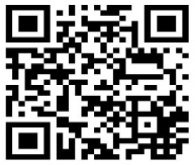 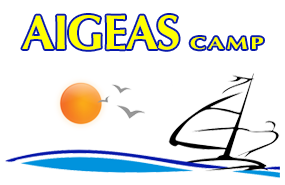 .Permanent campers, who will prepay their stay in cash until 10/5/2019, will have 10% discount.Permanent campers, who will prepay their stay by credit card (Visa / Master card / American express)   until 10/5/2019, will have   9% discount. Discounts offers are being made in every benefit except electricity.Special offers and discounts not  valid cumulatively.  In the above prices all the legal charges are included (Vat. and community taxes). 10% Discount up to ten days and more  -  15% Discount up to twenty days and more(Discounts are valid per day).  PRICE LIST 2021SEZONSEZONSEZONCHARGES IN  €15/0531/051/6-30/61/9-30/901/731/08ADULTS4,505,005,50CHILDREN  (4-10)3,003,504,00CAR2,503,003,50PLACE6,007.008.50DOGS1.001.501.50SMALL BUS7,207.808.50EMPTY CARACAN (Only  for  Owned  Caravans)11,0011,0011,00MOTORSYCLE2,002.503.00VESSEL WITH TRAILER2,503.003.50USE ELECTRICAL SCOKET3,803.803.80RENTAL OF REFRIGERATOR3,504.004.00SPEND ALL DAY3,003.504.00CARAVAN TO REND  UP TO 2 PERSONS    AC, WC, TV, Water and Kitchen35,0040,0045,00CARAVAN TO REND  UP TO 4 PERSONS    AC, WC, TV, Water and  Kitchen.45,0050.0055.00CARAVAN TO REND B  CLASS  UP TO 2 PERSONS    Water and Kitchen 30,0035,0040,00CARAVAN TO REND Β CLASS  UP TO 4 PERSONS     Water and  Kitchen40,0045,0050,00ALL SEASON UP TO 2 PERSONS1480.00ALL SEASON UP TO 4 PERSONS1630.00ALL SEASON UP TO 6 PERSONS1780.00DOGS  ALL SEZON40.00